 КАРАР                                                                                   ПОСТАНОВЛЕНИЕ22 февраль 2022 й.                                № 54                         22 февраля  2022 г."Об утверждении муниципальной программы "Развитие физической культуры, спорта в сельском поселении Тайняшевский сельсовет муниципального района Чекмагушевский район Республики Башкортостан на 2022-2024 годы"В целях реализации государственной политики, направленной на поддержку и развитие физической культуры и спорта на территории сельского поселения, руководствуясь Федеральным законом Российской Федерации от 06.10.2003 №131-ФЗ «Об общих принципах организации местного самоуправления в Российской Федерации», Федеральным законом от 04.12.2007 № 329-ФЗ  "О физической культуре и спорте в Российской Федераций", Администрация сельского поселения Тайняшевский сельсовет муниципального района Чекмагушевский район Республики Башкортостан ПОСТАНАВЛЯЕТ:1. Утвердить Муниципальную Программу "Развитие физической культуры, спорта в сельском поселении Тайняшевский сельсовет муниципального района Чекмагушевский район Республики Башкортостан на 2022- 2024 годы".2. Разместить настоящее постановление на официальном сайте администрации сельского поселения   http: // taynyshcp_chek@mail.ru3. Контроль за исполнением настоящего постановления оставляю за собой.Глава сельского поселения                                       Х.Р.Исхаков                                                          Муниципальная программа "Развитие физической культурыи спорта в сельском поселении Тайняшевский сельсоветмуниципального района Чекмагушевский район Республики Башкортостан на 2022 - 2024 годы"СОДЕРЖАНИЕПаспорт ПрограммыВажнейшие целевые показатели1. Введение2. Содержание проблемы и обоснование необходимостиее решения программными методами3. Основные мероприятия, цели и задачи Программы4. Сроки и этапы реализации Программы5. Механизмы реализации Программы6. Финансовое и ресурсное обеспечение Программы7. Система контроля за выполнением Программы8. Оценка социально-экономической эффективности реализации Программы9. Система программных мероприятийПаспорт Программы5. Механизм реализации программыПрограмма представляет собой комплекс мероприятий, направленных на решение проблем организационного, нормативного, научно-методического, информационного и кадрового характера в сферах физической культуры, спорта и самодеятельного туризма. В решении указанных проблем должны принять участие органы муниципальной власти и широкий круг заинтересованных организаций.В связи с этим механизм реализации Программы предполагает:постоянную координацию действий исполнителей программных мероприятий, заинтересованных органов и организаций;мониторинг эффективности реализации мероприятий Программы;повышение роли общественных спортивных и туристских организаций в реализации программных мероприятий;разработку и внедрение эффективных методик и технологий массовой физкультурно-оздоровительной работы, подготовки спортсменов высокого класса и спортивного резерва.6. Финансовое и ресурсное обеспечение программыФинансирование Программы будет осуществляться за счет средств бюджета сельского поселения, внебюджетных источников.В ходе реализаций Программы отдельные мероприятия могут уточняться, а объемы финансирования корректироваться с учетом утвержденных расходов сельского поселения Тайняшевский сельсовет.7. Система контроля за выполнением программыКонтроль за реализацией Программы возлагается на постоянную комиссию сельского поселения по социально-гуманитарным вопросам. Система контроля за ходом выполнения Программы предусматривает возможность ее корректировки с учетом достигнутых результатов.8. Оценка эффективности программыОценка эффективности программных мероприятии осуществляет администрация сельского поселения на основании анализа и показателей.Социально-экономическая эффективность реализации Программы предполагает:повышение охвата населения сельского поселения занятиями физической культурой, спортом и самодеятельным туризмом;рост результатов, достигнутых спортсменами сельского поселения на районных, республиканских и всероссийских соревнованиях;снижение уровня заболеваемости различных групп населения сельского поселения;улучшение физической подготовленности юношей до призывного и призывного возрастов;повышения доступности, разнообразия и качества физкультурно-спортивных услуг;расширение возможностей для физической реабилитации и социальной адаптации людей с ограниченными возможностями;более полном удовлетворении потребностей жителей сельского поселения в активных оздоровительных формах отдыха. БАШҠОРТОСТАН  РЕСПУБЛИКАҺЫСАҠМАҒОШ  РАЙОНЫмуниципаль районЫНЫҢТАЙНАШ АУЫЛ СОВЕТЫАУЫЛ  БИЛӘмӘҺЕХАКИМИӘТЕ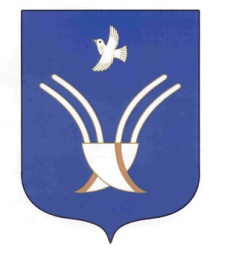 Администрация       сельского поселенияТАЙНЯШевский сельсоветмуниципального района Чекмагушевский район Республики БашкортостанНаименование ПрограммыПрограмма "Развитие физической культуры, спора в сельском поселении Тайняшевский сельсовет муниципального района Чекмагушевский район Республики Башкортостан на 2022 - 2024 годы"Основание для разработки ПрограммыЗакон РФ от 06.10.2003 № 131 «Об общих принципах организации местного самоуправления в Российской Федерации»;Федеральный закон Российской Федерации от 04.12.2007 г N 329-ФЗ "О физической культуре и спорте в Российской Федерации". Заказчик ПрограммыАдминистрация сельского поселения Тайняшевский сельсовет муниципального района Чекмагушевский район Республики БашкортостанОсновные мероприятияВыполнение работ по физкультуре, по проведению мероприятий в сфере физкультуры и массового спортаОсновные цели и задачи ПрограммыЦели: реализация государственной политики в области физической культуры и спорта; формирование потребности населения в систематических занятиях физической культурой и спортом; обеспечение успешного участия спортсменов сельского поселения в зональных, районных, республиканских соревнованиях, повышение массовости физкультурного движения. Задачи: а) обеспечение контроля за соблюдением законодательства в области физической культуры, спорта; б)поддержка и развитие детско- юношеского и массового спорта, материально-технического и кадрового обеспечения физкультурно-спортивной деятельности; в) организация системной пропаганды физической активности и здорового образа жизни; г)обеспечение участия спортсменов сельского поселения на внутри поселенческие, межрайонные, республиканские соревновании; г) строительство современных физкультурно-оздоровительных площадок;Сроки и этапы реализации ПрограммыПрограмма будет реализовываться в течение 2022-2024 годов без деления на этапыОбъемы и источники финансирования ПрограммыФинансирование Программы будет осуществляться за счет средств бюджета сельского поселения Тайняшевский сельсовет муниципального района Чекмагушевский район Республики Башкортостан , внебюджетных источников, средств районного бюджета в объемах, определенных выделенных в установленном порядкеОжидаемые конечные результаты реализации ПрограммыФормирование здорового образа жизни и укрепление здоровья различных групп населения сельского поселения путем их массового привлечения к занятиям физической культурой, спортом и самодеятельным туризмом. Рост достижений спортсменов сельского поселения на районных, республиканских, всероссийских соревнованиях. Развитие и улучшение физической подготовленности юношей допризывного и призывного возрастов; повышение роли физической культуры и спорта в предупреждении антиобщественного поведения среди различных групп населения; физическая реабилитация и социальная адаптация людей с ограниченными возможностями; удовлетворение потребностей жителей сельского поселения в активном и полноценном отдыхеI. ХАРАКТЕРИСТИКА ПРОБЛЕМЫ, НА РЕШЕНИЕ КОТОРОЙ НАПРАВЛЕНА ПРОГРАММА Физическая культура и спорт являются составной частью  общенациональной культуры и ее развитие является  неотъемлемой частью государственной политики в решении социальных и экономических проблем общества.В современном мире физическая культура и спорт являются важнейшим фактором, обеспечивающим нравственное и физическое развитие населения, а также социальную стабильность и развитие общества. По мере возрастания роли физической культуры и спорта в обществе она перестает быть просто одной из форм удовлетворения потребностей.Основной задачей сельского поселения является создание условий для роста и благосостояния населения сельского поселения. Создание основ для сохранения и улучшения физического и духовного здоровья граждан. Опыт многих стран показал, привлечения широких масс населения занятиям физической культурой и спортом, и состояния здоровья населения и успехи на международных состязаниях является бесспорным доказательством жизнеспособности и духовной силы любой нации, а также ее военной и политической мощи. Основные статистические показатели физического состояния и здоровья населения сельского поселения имеет отрицательную динамику, в основе проблемы лежат снижение физической активности населения, изменения образа жизни, распространения вредных привычек. В дальнейшем развитие негативных явлений неблагоприятно скажется на основных показателях развития физической культуры и спорта в сельском поселении, прежде всего на темп роста число граждан, систематически занимающихся физической культурой и спортом, в результате приведет к росту потерь по больничным листам, снижению демографических показателей, показателей здоровья граждан и т.д.Укрепление позиций здорового образа жизни, физической подготовленности и здоровья населения, должны стать неотъемлемой частью экономического развития в сельском поселении. Для того чтобы остановить неблагоприятные тенденции, необходимо принять комплексные меры по привлечению широких слоев населения к систематическим занятиям физической культурой и спортом. Эти меры благоприятно скажутся на развитии детско -юношеского спорта, спорта высших достижений и формировании спортивного резерва. Перспектива дальнейшего подъема массовости физкультурного движения во многом зависит от наличия и состояния материально-технической базы. Обобщая вышеизложенное, можно сделать вывод, что основными проблемами в области физической культуры и спорта в сельском поселении в настоящее время являются: 1. отсутствие устойчивого, мотивированного интереса к активным видам физкультурно-спортивной деятельности у значительной части населения. Здоровый образ жизни не стал нормой для большинства; 2. наличие несоответствия между потребностями населения и возможностями спортивных сооружений в предоставлении необходимых услуг;3. острый дефицит в тренерских и инструкторских кадрах и отсутствие должных условий для их сохранения и подготовки; 4. невысокий уровень оснащенности специалистов, работающих в области физической культуры и спорта, передовыми высокоэффективными средствами и методами.II. ОСНОВНЫЕ НАПРАВЛЕНИЯ РАЗВИТИЯ ФИЗИЧЕСКОЙ КУЛЬТУРЫ И СПОРТА 2.1. Развитие физической культуры и массового спорта по месту жительства населения. В организационном плане в системе развития физической культуры и массового спорта предполагается на предприятиях и организациях проводить физкультурно-спортивную работу внутри самих организаций, посредством системы Спартакиад, турниров и т.д. Предусматривается создание целостной системы физкультурно-оздоровительных и спортивно-массовых мероприятий, обеспечивающих возможность регулярно заниматься физической культурой и спортом и участвовать в них всем категориям населения. Система предполагает внедрение регламента стандартов муниципальных услуг: "Формирование и утверждение Единого календарного плана муниципальных официальных физкультурных мероприятий и спортивных мероприятий, для населения сельского поселения, проведения муниципальных физкультурных мероприятий и спортивных мероприятий для населения сельского поселения.В Единый календарный план предполагается включить следующие традиционные мероприятия: спартакиада среди организаций, детских садов, общеобразовательных школ, "Веселые старты", "Лыжные соревнования", легкоатлетические эстафеты, школьная волейбольная лига, школьная баскетбольная лига, по настольному теннису.3. Участвовать во всех проводимых в районе спортивных мероприятиях.2.2. Развитие физической культуры и спорта среди учащихся. В организации физкультурно-оздоровительной работы в образовательных учреждениях необходимо достичь полного взаимодействия и постоянной межведомственной работы с Отделом образования, Комитетом по молодежной политике. Задачи предполагаются следующие:1. обеспечение тесного взаимодействия учебного и вне учебного процессов физического воспитания для освоения ценностей физической культуры, удовлетворения потребностей обучающихся в занятиях физическими упражнениями, спортом;2. совершенствование системы физического воспитания в дошкольных образовательных учреждениях;3. широкое использование спортивных объектов различной ведомственной принадлежности при организации работы с детьми, включая проведение различных физкультурно-спортивных мероприятий;3. Основные Задачи Программы:1. Привлечение населения к активным занятиям физической культурой и спортом, формирование мотивации к занятиям физической культурой и спортом и создание условий для реализации существующих и возникающих потребностей к данным занятиям и здоровому образу жизни. 2. Организация обучения детей по программам дополнительного образования физкультурно-спортивной направленности, совершенствование форм и методов организации работы по подготовке спортивных резервов, любительских команд и отдельных спортсменов, занимающихся различными видами спорта. Решение этой задачи обеспечивается целенаправленной и систематизированной работой по повышению подготовленности спортсменов, успешностью их, выступлений на соревнованиях, что приводит к повышению авторитета села, воспитанию патриотизма и, как следствие, способствует заметному росту жителей (особенно молодежи), активно занимающихся различными видами спорта. 3. Организация и проведение массовых физкультурно-спортивных мероприятий. Проведение спортивных мероприятий на территории сельского поселения согласно утвержденному календарному плану позволит решить задачу пропаганды физической культуры и спорта.Целями Программы являются:1. Реализация государственной политики в области развития детско-юношеского спорта; создание и укрепление правового и экономического механизмов повышения уровня физической подготовленности детей, подростков и молодежи, роста массовости детско-юношеского спорта и мастерства спортсменов, совершенствования подготовки спортивных резервов, профилактики заболеваемости и снижения криминогенной напряженности подростков в молодежной среде средствами физической культуры, спорта и туризма.2. Привлечение населения к активным занятиям физической культурой и спортом, формирование мотивации к занятиям физической культурой и спортом и создание условий для реализации существующих и возникающих потребностей к данным занятиям и здоровому образу жизни. 3. укрепление материально-технической базы детско-юношеского спорта;4. совершенствование системы пропаганды и информационного обеспечения детско-юношеского спорта;4. Сроки и этапы реализации программыПрограмма будет реализовываться в период с 2022 по 2024 год без деления на этапы.I. ХАРАКТЕРИСТИКА ПРОБЛЕМЫ, НА РЕШЕНИЕ КОТОРОЙ НАПРАВЛЕНА ПРОГРАММА Физическая культура и спорт являются составной частью  общенациональной культуры и ее развитие является  неотъемлемой частью государственной политики в решении социальных и экономических проблем общества.В современном мире физическая культура и спорт являются важнейшим фактором, обеспечивающим нравственное и физическое развитие населения, а также социальную стабильность и развитие общества. По мере возрастания роли физической культуры и спорта в обществе она перестает быть просто одной из форм удовлетворения потребностей.Основной задачей сельского поселения является создание условий для роста и благосостояния населения сельского поселения. Создание основ для сохранения и улучшения физического и духовного здоровья граждан. Опыт многих стран показал, привлечения широких масс населения занятиям физической культурой и спортом, и состояния здоровья населения и успехи на международных состязаниях является бесспорным доказательством жизнеспособности и духовной силы любой нации, а также ее военной и политической мощи. Основные статистические показатели физического состояния и здоровья населения сельского поселения имеет отрицательную динамику, в основе проблемы лежат снижение физической активности населения, изменения образа жизни, распространения вредных привычек. В дальнейшем развитие негативных явлений неблагоприятно скажется на основных показателях развития физической культуры и спорта в сельском поселении, прежде всего на темп роста число граждан, систематически занимающихся физической культурой и спортом, в результате приведет к росту потерь по больничным листам, снижению демографических показателей, показателей здоровья граждан и т.д.Укрепление позиций здорового образа жизни, физической подготовленности и здоровья населения, должны стать неотъемлемой частью экономического развития в сельском поселении. Для того чтобы остановить неблагоприятные тенденции, необходимо принять комплексные меры по привлечению широких слоев населения к систематическим занятиям физической культурой и спортом. Эти меры благоприятно скажутся на развитии детско -юношеского спорта, спорта высших достижений и формировании спортивного резерва. Перспектива дальнейшего подъема массовости физкультурного движения во многом зависит от наличия и состояния материально-технической базы. Обобщая вышеизложенное, можно сделать вывод, что основными проблемами в области физической культуры и спорта в сельском поселении в настоящее время являются: 1. отсутствие устойчивого, мотивированного интереса к активным видам физкультурно-спортивной деятельности у значительной части населения. Здоровый образ жизни не стал нормой для большинства; 2. наличие несоответствия между потребностями населения и возможностями спортивных сооружений в предоставлении необходимых услуг;3. острый дефицит в тренерских и инструкторских кадрах и отсутствие должных условий для их сохранения и подготовки; 4. невысокий уровень оснащенности специалистов, работающих в области физической культуры и спорта, передовыми высокоэффективными средствами и методами.II. ОСНОВНЫЕ НАПРАВЛЕНИЯ РАЗВИТИЯ ФИЗИЧЕСКОЙ КУЛЬТУРЫ И СПОРТА 2.1. Развитие физической культуры и массового спорта по месту жительства населения. В организационном плане в системе развития физической культуры и массового спорта предполагается на предприятиях и организациях проводить физкультурно-спортивную работу внутри самих организаций, посредством системы Спартакиад, турниров и т.д. Предусматривается создание целостной системы физкультурно-оздоровительных и спортивно-массовых мероприятий, обеспечивающих возможность регулярно заниматься физической культурой и спортом и участвовать в них всем категориям населения. Система предполагает внедрение регламента стандартов муниципальных услуг: "Формирование и утверждение Единого календарного плана муниципальных официальных физкультурных мероприятий и спортивных мероприятий, для населения сельского поселения, проведения муниципальных физкультурных мероприятий и спортивных мероприятий для населения сельского поселения.В Единый календарный план предполагается включить следующие традиционные мероприятия: спартакиада среди организаций, детских садов, общеобразовательных школ, "Веселые старты", "Лыжные соревнования", легкоатлетические эстафеты, школьная волейбольная лига, школьная баскетбольная лига, по настольному теннису.3. Участвовать во всех проводимых в районе спортивных мероприятиях.2.2. Развитие физической культуры и спорта среди учащихся. В организации физкультурно-оздоровительной работы в образовательных учреждениях необходимо достичь полного взаимодействия и постоянной межведомственной работы с Отделом образования, Комитетом по молодежной политике. Задачи предполагаются следующие:1. обеспечение тесного взаимодействия учебного и вне учебного процессов физического воспитания для освоения ценностей физической культуры, удовлетворения потребностей обучающихся в занятиях физическими упражнениями, спортом;2. совершенствование системы физического воспитания в дошкольных образовательных учреждениях;3. широкое использование спортивных объектов различной ведомственной принадлежности при организации работы с детьми, включая проведение различных физкультурно-спортивных мероприятий;3. Основные Задачи Программы:1. Привлечение населения к активным занятиям физической культурой и спортом, формирование мотивации к занятиям физической культурой и спортом и создание условий для реализации существующих и возникающих потребностей к данным занятиям и здоровому образу жизни. 2. Организация обучения детей по программам дополнительного образования физкультурно-спортивной направленности, совершенствование форм и методов организации работы по подготовке спортивных резервов, любительских команд и отдельных спортсменов, занимающихся различными видами спорта. Решение этой задачи обеспечивается целенаправленной и систематизированной работой по повышению подготовленности спортсменов, успешностью их, выступлений на соревнованиях, что приводит к повышению авторитета села, воспитанию патриотизма и, как следствие, способствует заметному росту жителей (особенно молодежи), активно занимающихся различными видами спорта. 3. Организация и проведение массовых физкультурно-спортивных мероприятий. Проведение спортивных мероприятий на территории сельского поселения согласно утвержденному календарному плану позволит решить задачу пропаганды физической культуры и спорта.Целями Программы являются:1. Реализация государственной политики в области развития детско-юношеского спорта; создание и укрепление правового и экономического механизмов повышения уровня физической подготовленности детей, подростков и молодежи, роста массовости детско-юношеского спорта и мастерства спортсменов, совершенствования подготовки спортивных резервов, профилактики заболеваемости и снижения криминогенной напряженности подростков в молодежной среде средствами физической культуры, спорта и туризма.2. Привлечение населения к активным занятиям физической культурой и спортом, формирование мотивации к занятиям физической культурой и спортом и создание условий для реализации существующих и возникающих потребностей к данным занятиям и здоровому образу жизни. 3. укрепление материально-технической базы детско-юношеского спорта;4. совершенствование системы пропаганды и информационного обеспечения детско-юношеского спорта;4. Сроки и этапы реализации программыПрограмма будет реализовываться в период с 2022 по 2024 год без деления на этапы.I. ХАРАКТЕРИСТИКА ПРОБЛЕМЫ, НА РЕШЕНИЕ КОТОРОЙ НАПРАВЛЕНА ПРОГРАММА Физическая культура и спорт являются составной частью  общенациональной культуры и ее развитие является  неотъемлемой частью государственной политики в решении социальных и экономических проблем общества.В современном мире физическая культура и спорт являются важнейшим фактором, обеспечивающим нравственное и физическое развитие населения, а также социальную стабильность и развитие общества. По мере возрастания роли физической культуры и спорта в обществе она перестает быть просто одной из форм удовлетворения потребностей.Основной задачей сельского поселения является создание условий для роста и благосостояния населения сельского поселения. Создание основ для сохранения и улучшения физического и духовного здоровья граждан. Опыт многих стран показал, привлечения широких масс населения занятиям физической культурой и спортом, и состояния здоровья населения и успехи на международных состязаниях является бесспорным доказательством жизнеспособности и духовной силы любой нации, а также ее военной и политической мощи. Основные статистические показатели физического состояния и здоровья населения сельского поселения имеет отрицательную динамику, в основе проблемы лежат снижение физической активности населения, изменения образа жизни, распространения вредных привычек. В дальнейшем развитие негативных явлений неблагоприятно скажется на основных показателях развития физической культуры и спорта в сельском поселении, прежде всего на темп роста число граждан, систематически занимающихся физической культурой и спортом, в результате приведет к росту потерь по больничным листам, снижению демографических показателей, показателей здоровья граждан и т.д.Укрепление позиций здорового образа жизни, физической подготовленности и здоровья населения, должны стать неотъемлемой частью экономического развития в сельском поселении. Для того чтобы остановить неблагоприятные тенденции, необходимо принять комплексные меры по привлечению широких слоев населения к систематическим занятиям физической культурой и спортом. Эти меры благоприятно скажутся на развитии детско -юношеского спорта, спорта высших достижений и формировании спортивного резерва. Перспектива дальнейшего подъема массовости физкультурного движения во многом зависит от наличия и состояния материально-технической базы. Обобщая вышеизложенное, можно сделать вывод, что основными проблемами в области физической культуры и спорта в сельском поселении в настоящее время являются: 1. отсутствие устойчивого, мотивированного интереса к активным видам физкультурно-спортивной деятельности у значительной части населения. Здоровый образ жизни не стал нормой для большинства; 2. наличие несоответствия между потребностями населения и возможностями спортивных сооружений в предоставлении необходимых услуг;3. острый дефицит в тренерских и инструкторских кадрах и отсутствие должных условий для их сохранения и подготовки; 4. невысокий уровень оснащенности специалистов, работающих в области физической культуры и спорта, передовыми высокоэффективными средствами и методами.II. ОСНОВНЫЕ НАПРАВЛЕНИЯ РАЗВИТИЯ ФИЗИЧЕСКОЙ КУЛЬТУРЫ И СПОРТА 2.1. Развитие физической культуры и массового спорта по месту жительства населения. В организационном плане в системе развития физической культуры и массового спорта предполагается на предприятиях и организациях проводить физкультурно-спортивную работу внутри самих организаций, посредством системы Спартакиад, турниров и т.д. Предусматривается создание целостной системы физкультурно-оздоровительных и спортивно-массовых мероприятий, обеспечивающих возможность регулярно заниматься физической культурой и спортом и участвовать в них всем категориям населения. Система предполагает внедрение регламента стандартов муниципальных услуг: "Формирование и утверждение Единого календарного плана муниципальных официальных физкультурных мероприятий и спортивных мероприятий, для населения сельского поселения, проведения муниципальных физкультурных мероприятий и спортивных мероприятий для населения сельского поселения.В Единый календарный план предполагается включить следующие традиционные мероприятия: спартакиада среди организаций, детских садов, общеобразовательных школ, "Веселые старты", "Лыжные соревнования", легкоатлетические эстафеты, школьная волейбольная лига, школьная баскетбольная лига, по настольному теннису.3. Участвовать во всех проводимых в районе спортивных мероприятиях.2.2. Развитие физической культуры и спорта среди учащихся. В организации физкультурно-оздоровительной работы в образовательных учреждениях необходимо достичь полного взаимодействия и постоянной межведомственной работы с Отделом образования, Комитетом по молодежной политике. Задачи предполагаются следующие:1. обеспечение тесного взаимодействия учебного и вне учебного процессов физического воспитания для освоения ценностей физической культуры, удовлетворения потребностей обучающихся в занятиях физическими упражнениями, спортом;2. совершенствование системы физического воспитания в дошкольных образовательных учреждениях;3. широкое использование спортивных объектов различной ведомственной принадлежности при организации работы с детьми, включая проведение различных физкультурно-спортивных мероприятий;3. Основные Задачи Программы:1. Привлечение населения к активным занятиям физической культурой и спортом, формирование мотивации к занятиям физической культурой и спортом и создание условий для реализации существующих и возникающих потребностей к данным занятиям и здоровому образу жизни. 2. Организация обучения детей по программам дополнительного образования физкультурно-спортивной направленности, совершенствование форм и методов организации работы по подготовке спортивных резервов, любительских команд и отдельных спортсменов, занимающихся различными видами спорта. Решение этой задачи обеспечивается целенаправленной и систематизированной работой по повышению подготовленности спортсменов, успешностью их, выступлений на соревнованиях, что приводит к повышению авторитета села, воспитанию патриотизма и, как следствие, способствует заметному росту жителей (особенно молодежи), активно занимающихся различными видами спорта. 3. Организация и проведение массовых физкультурно-спортивных мероприятий. Проведение спортивных мероприятий на территории сельского поселения согласно утвержденному календарному плану позволит решить задачу пропаганды физической культуры и спорта.Целями Программы являются:1. Реализация государственной политики в области развития детско-юношеского спорта; создание и укрепление правового и экономического механизмов повышения уровня физической подготовленности детей, подростков и молодежи, роста массовости детско-юношеского спорта и мастерства спортсменов, совершенствования подготовки спортивных резервов, профилактики заболеваемости и снижения криминогенной напряженности подростков в молодежной среде средствами физической культуры, спорта и туризма.2. Привлечение населения к активным занятиям физической культурой и спортом, формирование мотивации к занятиям физической культурой и спортом и создание условий для реализации существующих и возникающих потребностей к данным занятиям и здоровому образу жизни. 3. укрепление материально-технической базы детско-юношеского спорта;4. совершенствование системы пропаганды и информационного обеспечения детско-юношеского спорта;4. Сроки и этапы реализации программыПрограмма будет реализовываться в период с 2022 по 2024 год без деления на этапы.В 2022 году - 10,0 тыс.рубВ 2023 году - 10,0 тыс.рубВ 2024 году - 10,0 тыс.руб